KW 22Montag29.05.2023Dienstag30.05.2023Mittwoch 31.05.2023Donnerstag01.06.2023Freitag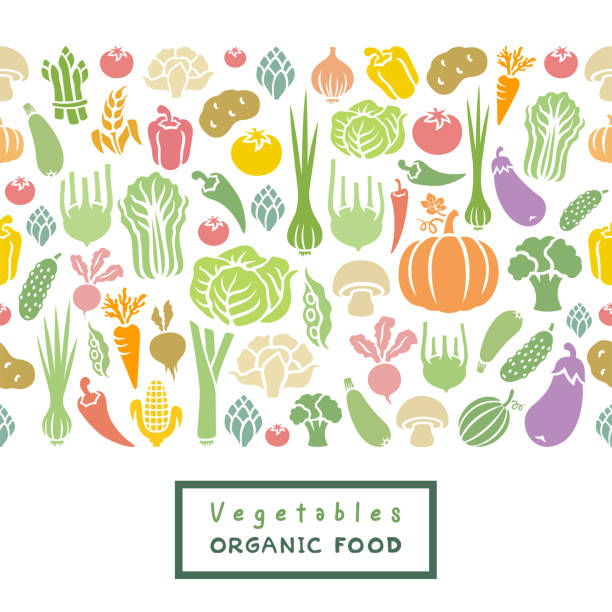 02.06.2023KULINARISCHPfingst-montagPenne„Bolo-Veggie“Röhrennudeln, dazu Tomatensauce mit vegetarischem Hackfleisch auf SojabasisSeelachs Knusperfiletmit Salzkartoffeln und RemouladensauceKULINARISCHPfingst-montagPenne„Bolo-Veggie“Röhrennudeln, dazu Tomatensauce mit vegetarischem Hackfleisch auf SojabasisVEGETARISCHPfingst-montagSüße Quarkkäulchendicke Pfannkuchen aus Kartoffel-Quarkteig, dazu Apfelmus  SALAToder DESSERTStracciatella Joghurt SalatbarSalatbarSALAToder DESSERTSalatbarSalatbarSalatbar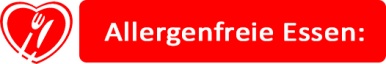 Tel: 02174 - 894 213 28 / Fax: 02174 - 894 213 177 / E-Mail: bestellung@nickut-catering.de* kontrolliert durch Bio Kontrollstelle: DE-ÖKO-013 Info: Täglich haben Sie die Möglichkeit ergänzend zum Speiseplan Obst oder Salate zu bestellen. Bitte sprechen Sie uns einfach darauf an!  Obst vor dem Verzehr bitte waschen!Wichtiger Hinweis: Aufgrund der Vielzahl der von uns verwendeten Lebensmittel können wir Kreuzkontamination nie vollständig ausschließen. Weitere Informationen können Sie dem Deklarationsplan entnehmen.Bei der Speisenplanung wird der „DGE-Qualitätsstandard für die Verpflegung in Tageseinrichtungen für Kinder“ sowie der „DGE-Qualitätsstandard für die Schulverpflegung“ berücksichtigt.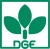 Die von der Deutschen Gesellschaft für Ernährung e.V. zertifiziert Menülinie ist mit dem DGE-Logo          gekennzeichnet.Tel: 02174 - 894 213 28 / Fax: 02174 - 894 213 177 / E-Mail: bestellung@nickut-catering.de* kontrolliert durch Bio Kontrollstelle: DE-ÖKO-013 Info: Täglich haben Sie die Möglichkeit ergänzend zum Speiseplan Obst oder Salate zu bestellen. Bitte sprechen Sie uns einfach darauf an!  Obst vor dem Verzehr bitte waschen!Wichtiger Hinweis: Aufgrund der Vielzahl der von uns verwendeten Lebensmittel können wir Kreuzkontamination nie vollständig ausschließen. Weitere Informationen können Sie dem Deklarationsplan entnehmen.Bei der Speisenplanung wird der „DGE-Qualitätsstandard für die Verpflegung in Tageseinrichtungen für Kinder“ sowie der „DGE-Qualitätsstandard für die Schulverpflegung“ berücksichtigt.Die von der Deutschen Gesellschaft für Ernährung e.V. zertifiziert Menülinie ist mit dem DGE-Logo          gekennzeichnet.Tel: 02174 - 894 213 28 / Fax: 02174 - 894 213 177 / E-Mail: bestellung@nickut-catering.de* kontrolliert durch Bio Kontrollstelle: DE-ÖKO-013 Info: Täglich haben Sie die Möglichkeit ergänzend zum Speiseplan Obst oder Salate zu bestellen. Bitte sprechen Sie uns einfach darauf an!  Obst vor dem Verzehr bitte waschen!Wichtiger Hinweis: Aufgrund der Vielzahl der von uns verwendeten Lebensmittel können wir Kreuzkontamination nie vollständig ausschließen. Weitere Informationen können Sie dem Deklarationsplan entnehmen.Bei der Speisenplanung wird der „DGE-Qualitätsstandard für die Verpflegung in Tageseinrichtungen für Kinder“ sowie der „DGE-Qualitätsstandard für die Schulverpflegung“ berücksichtigt.Die von der Deutschen Gesellschaft für Ernährung e.V. zertifiziert Menülinie ist mit dem DGE-Logo          gekennzeichnet.Tel: 02174 - 894 213 28 / Fax: 02174 - 894 213 177 / E-Mail: bestellung@nickut-catering.de* kontrolliert durch Bio Kontrollstelle: DE-ÖKO-013 Info: Täglich haben Sie die Möglichkeit ergänzend zum Speiseplan Obst oder Salate zu bestellen. Bitte sprechen Sie uns einfach darauf an!  Obst vor dem Verzehr bitte waschen!Wichtiger Hinweis: Aufgrund der Vielzahl der von uns verwendeten Lebensmittel können wir Kreuzkontamination nie vollständig ausschließen. Weitere Informationen können Sie dem Deklarationsplan entnehmen.Bei der Speisenplanung wird der „DGE-Qualitätsstandard für die Verpflegung in Tageseinrichtungen für Kinder“ sowie der „DGE-Qualitätsstandard für die Schulverpflegung“ berücksichtigt.Die von der Deutschen Gesellschaft für Ernährung e.V. zertifiziert Menülinie ist mit dem DGE-Logo          gekennzeichnet.Tel: 02174 - 894 213 28 / Fax: 02174 - 894 213 177 / E-Mail: bestellung@nickut-catering.de* kontrolliert durch Bio Kontrollstelle: DE-ÖKO-013 Info: Täglich haben Sie die Möglichkeit ergänzend zum Speiseplan Obst oder Salate zu bestellen. Bitte sprechen Sie uns einfach darauf an!  Obst vor dem Verzehr bitte waschen!Wichtiger Hinweis: Aufgrund der Vielzahl der von uns verwendeten Lebensmittel können wir Kreuzkontamination nie vollständig ausschließen. Weitere Informationen können Sie dem Deklarationsplan entnehmen.Bei der Speisenplanung wird der „DGE-Qualitätsstandard für die Verpflegung in Tageseinrichtungen für Kinder“ sowie der „DGE-Qualitätsstandard für die Schulverpflegung“ berücksichtigt.Die von der Deutschen Gesellschaft für Ernährung e.V. zertifiziert Menülinie ist mit dem DGE-Logo          gekennzeichnet.Tel: 02174 - 894 213 28 / Fax: 02174 - 894 213 177 / E-Mail: bestellung@nickut-catering.de* kontrolliert durch Bio Kontrollstelle: DE-ÖKO-013 Info: Täglich haben Sie die Möglichkeit ergänzend zum Speiseplan Obst oder Salate zu bestellen. Bitte sprechen Sie uns einfach darauf an!  Obst vor dem Verzehr bitte waschen!Wichtiger Hinweis: Aufgrund der Vielzahl der von uns verwendeten Lebensmittel können wir Kreuzkontamination nie vollständig ausschließen. Weitere Informationen können Sie dem Deklarationsplan entnehmen.Bei der Speisenplanung wird der „DGE-Qualitätsstandard für die Verpflegung in Tageseinrichtungen für Kinder“ sowie der „DGE-Qualitätsstandard für die Schulverpflegung“ berücksichtigt.Die von der Deutschen Gesellschaft für Ernährung e.V. zertifiziert Menülinie ist mit dem DGE-Logo          gekennzeichnet.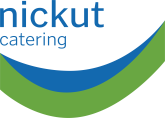 